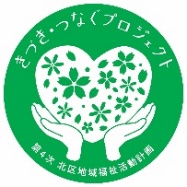 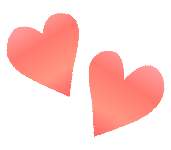 「きづき・つなぐプロジェクト」とは？みなさんのお住まいの地域の中には、さまざまな困りごとを抱えた方がいます。「様子がおかしい」「大丈夫かな？」という方に気づいたら、相談窓口につないでくれるやさしい企業や店舗、団体の輪を北区の中で広げていきます。協力企業・店舗・団体はなにをするの？　※②③へのご協力については任意です。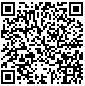 ① 困っている方に気づいたら、そのままにせず相談窓口につないでいただきます。　　「北区社会福祉協議会」「ソーネそうだん」の連絡先の記載された相談先カード（名刺サイズ）を窓口等に設置していただいたり、対象の方にお渡しください。②「あなたの声に気づける先一覧」に企業・店舗・団体の情報を掲載させていただきます。（北区社会福祉協議会ホームページで公開　※右のQRコードから見ることができます）　　※企業・店舗…企業・店舗名、所在地、PR、マップに位置情報を掲載。　　※団体…団体名、PRを掲載。拠点があるところはマップに位置情報、ないところは協力人数を掲載。③ ステッカーを見えるところに掲示していただきます。（企業、店舗、拠点のある団体等に限る）　　趣旨にご賛同いただける企業・店舗・団体等のみなさまは、下記の登録用紙に必要事項をご記入のうえ、北区社会福祉協議会までＦＡＸ・メール等でお申し込みください。申込みは随時受け付けています。　　　　第4次北区地域福祉活動計画 推進委員会　　　　問合せ（事務局）社会福祉法人 名古屋市北区社会福祉協議会	　　　　　　〒462－0844　北区清水4丁目17－1 北区在宅サービスセンター内（北区役所1階）電話　052－915－7435　　FAX：052－915－2640E-mail : kitaVC@nagoya-shakyo.or.jp記入日：　　年　　月　　日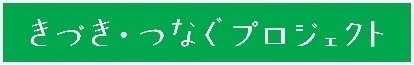 *企業・店舗・団体名連絡担当者*所在地（拠点のない団体は担当者宅）連絡先〒　　　－　　　　北区電話　　　（　　　　）FAX　　　（　　　　）依頼事項②③へのご協力について*人数 （拠点のない団体のみ記載）②一覧への掲載（ 可・否 ）　③ステッカーの掲示（ 可・否 ）　　　　　　　　　　　名*企業・店舗・団体PR （100字以内）*企業・店舗・団体PR （100字以内）